First Name of Application CV No 1643856Whatsapp Mobile: +971504753686 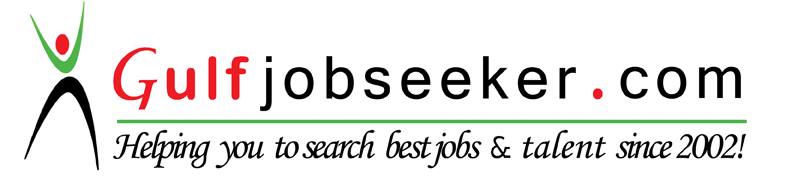 To get contact details of this candidate Purchase our CV Database Access on this link.http://www.gulfjobseeker.com/employer/services/buycvdatabase.php ObjectiveI wish to work in an organization that can quench my thirst for knowledge and provide space to learn and gain experience in the Field of software development. I aim to capitalize on these experiences to drive my career forward.SummaryApproximate 2 year experience in development of web and swing based application using java and    j2ee.    6 Month training experience in CMC TATA Enterprises in java and j2ee.Proficiency in developing web application using Servlet, JDBC, Struts2, spring,Hibernate , JSON, Jquery, JavaScript, Maven, XML.Good work experience with tomcat 8.x and glassfish, web logic, web sphere application server.  Proficient in programming by using IDE’s such as Eclipse Luna, My Eclipse, Net Beans, My Sql.Skill SetWork HistoryProjectsQualificationExtra Curricular ActivitiesWorked in AIESEC Jaipur as Team leader Of OGX GIP internship.Basic knowledge of classical music singing and like to play musical Instruments like Piano, harmonium, flute.Bat Minton, chess.Personal Details Date of Birth: 29 Oct 1991Languages Known: Hindi, English.TechnologiesSkillsLanguagesJava 1.8, J2EE , Servlet, jsp,  HTML, CSS, JavaScript,C,C++,basic .netFrameworks  Struts 2 , spring,Hibernate, and Jquery.,swingWeb TechnologiesHTML, XML, CSS,  AJAX,XmlDatabasesOracle 10g(basic), MySQL, DB2Tools/Utilities/APIsEclipse, Net Beans, My Eclipse 2014Operating Systems Windows 8/7/XP, Linux , UNIXWeb/Application Servers Tomcat 8.x,GlassFish,Oracle Web LogicCompany DetailsDescriptionsOrganization NameMomark Services Pvt Ltd. (June 2015 – Present)DesignationSoftware /Web Application Developer in JavaResponsibilities Involved development of application and application maintenance.  ProjectsMerchant Portal Momark Reward (Swing), Momark POS (point of sale Swing application).EnvironmentJava1.7, J2EE, Jquery, Momark Server, My Sql, Swing ,Spring ,Hibernate, Tomcat, Jetty., SON, rule engineCompany DetailsDescriptionsOrganization NameIBM India Pvt Ltd (April 2015 – June 2015) DesignationSoftware /Web Application Developer in JavaResponsibilities Involved development of application and application maintenance.  ProjectsAirtel.in DomainEnvironmentJava1.7, J2EE, Jquery, Web Logic, DB2.Company DetailsDescriptionsOrganization NameI-Tech Live Systems Pvt Ltd (Sept. 2013 –Oct 2014)DesignationAssociate Software /Web Application Developer in JavaResponsibilities Involved in the business requirements gathering and the formulation of functional specifications, design and development of the Applications.Prepared and Maintained the Design, Service and Support Documents.Applied J2EE, Front Controller Pattern and MVC. Used Struts.Built and Deployed the application in Tomcat Application Server (using Eclipse IDE).  ProjectsHRM, Mayur Services Pvt LTd, Sunil Bharti Properties, The Cube Interior.EnvironmentJava,J2EE,Ajax,Jquery, Web Logic, DB2.,Struts2,Hibernate,JNDI,jsp,Servlet,SwingProject TitleDescriptionsResponsibilitiesTechnologiesWeb Based System (Airtel.in)Update And maintain the live AIRTEL Site as business Requirement.Developed ,Maintenance and updatesJava/j2eeMomark Rewards This Application is Developing by using Core feature of java like Swing, This application is used to add the required information dynamically.  Integration Of Pay TM, PayU, MobikWik, MoboMoney Payment in software.Master Module, Database Architecture and changes in various moduleJava swingWeb Based System (Merchant Portal)Design And Developed Merchant Portal of Momark as business Requirement. Merchant Portal based on Acquiring and retaining customer Which provides loyalty program, coupon program , customer billing, adding outlets etc.Developed ,Maintenance and updatesJava /j2eeQualificationCollege/SchoolUniversityB.Tech(2009-13)Pacific Institute Of Technology, UdaipurRajasthan Technical university (RTU)12th   Kendriya Vidhyalaya (K.V)C.B.S.E10thHigh School JaipurR.B.S.E